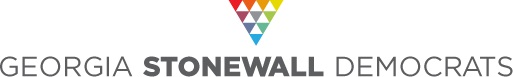 Endorsement QuestionnaireInstructions: Please return questionnaire PDF via email to juliana.illari@gmail.com.At the Board’s discretion, interviews may be scheduled with candidates prior to making endorsement and contribution decisions.APPLICATIONS MUST BE RETURNED By NOON on April 4,,2016!Note: Your answers are "on the record,” will be circulated to all members of the Board, may be shared outside the organization and may be published to the Georgia Stonewall Democrats Facebook page, or released to the media.   Candidate and Campaign Information   Name:  Address:  Phone:  Email:  Campaign Website:  Campaign Manager:  Campaign Manager Phone/Email:  Race and Election Information  Office Sought:  Indicate whether office is partisan or non-partisan:  City, County or District of office:  Select One:	 __ Challenger	_____ Incumbent		_____ Open Seat Select One: _____ Primary May 24th _____ General Election Date:  November 8thBiographical Information Previous elected or appointed offices held:Candidate bio (include issues relevant to LGBT Community):Are you a member of the Georgia Stonewall Democrats? If so, when did you join?    Have you been endorsed by any LGBT organizations now or in the past? If so, please list years and races.   Activities Have you attended events for, joined, or otherwise expressed support for LGBT organizations or groups? Have you attended events for, joined, or otherwise expressed support for the LBGT Caucus of the Democratic Party, Young Democrats of Georgia Stonewall Caucus or other LGBT and LGBT-related causes or organizations? Have you ever volunteered for or attended LGBT Pride, or other LGBT or LGBT-related events? Positions – Please articulate your views on all the issues below regardless of whether they are Federal, State, or Local in nature and whether you have or, if elected, would have the ability to vote on the issues.Even though the Supreme Court’s historic ruling in June brought marriage equality to all 50 states, a majority of states, including Georgia still lack clear, fully-inclusive non-discrimination protections for LGBT people. Below are some issues we expect our endorsed candidates to support us on.Discrimination ProtectionIf elected, would you establish a written non-discrimination policy that includes sexual orientation and gender identity for your employees?  Do you have such a policy in place for your campaign? Have you in the past, do you now, and, if elected, will you support efforts to ban discrimination on the basis of sexual orientation and gender identity in employment and housing?Please address Federal and State versions of the Employment Non-Discrimination Act, now refered to as  and any relevant local laws. Please note whether you have introduced and/or co-sponsored legislation in the past (if not, please explain why). Education and SchoolsHave you in the past, do you now, and, if elected, will you support education and guidance programs in public schools that offer age-appropriate, non-judgmental information on sexuality, tolerance, sexual orientation, gender identity, sexually transmitted diseases, and contraception? Please note whether you have introduced and/or co-sponsored legislation in the past (if not, please explain why).Do you consider harassment of LGBT students because of their real or perceived sexual orientation and/or gender identity to be a form of bullying? Would you support legislation that aims to lower the incidents of, and directs schools to put an end to, bullying in public schools and facilities? Do you support the formation of Gay/Straight Alliance clubs (GSAs) in schools? Yes Have you in the past, do you now, and, if elected, will you support efforts to promote, encourage and provide support and resources for GSAs in schools? HIV/AIDS Prevention, Testing and Treatment  Do you support public funding for HIV/AIDS prevention, testing and treatment facilities?  Have you in the past, do you now, and, if elected, will you support efforts to increase funding for and access to these facilities throughout all regions of Georgia?Do you support free access to HIV/AIDs testing at jail and prison facilities? YesIf so, would you support programs that encourage inmates to get tested for HIV/AIDS? Choice and Contraception  Have you in the past, do you now, and, if elected, will you support a woman’s right to choose abortion and to access abortion, birth control and contraception? Would you vote to limit access to abortion, birth control and/or contraception in anyway? If so, how and under what circumstances?Other  Choosing political leadership is a key responsibility for every elected official.  Will you commit to making support for full equality a major factor in your leadership selection decisions? Do you believe it is important for both LGBT individuals and allies to “come out”—i.e. share their status as an LGBT individual or an ally to the LGBT community with the public? Do you believe it is important for public officials, in particular, to encourage and support LGBT individuals and allies in “coming out”? If not otherwise described above, how have you advocated for the LGBT community in the community at-large in the past (i.e. have you spoken out publicly for policies at your place of business, testified before government bodies, adopted written policies for your employees, marched for equal rights, etc.)? If not otherwise described above, in what ways have you worked to include LGBT and other minority individuals in your personal and/or professional life? In what ways have you worked to be a role model for inclusion, tolerance and acceptance of LGBT individuals?Please provide us any additional information you would like us to know about your candidacy.Thank you for completing this questionnaire. Please contact Juliana Illari at juliana.illari@gmail.com or 770-314-4776 with any questions.